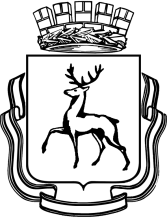 ГОРОДСКАЯ ДУМА  ГОРОДА  НИЖНЕГО  НОВГОРОДАРЕШЕНИЕ от     В соответствии с Федеральным законом от 6 октября 2003 года № 131-ФЗ «Об общих принципах организации местного самоуправления в Российской Федерации», Федеральным законом от 28 июня 2014 года № 172-ФЗ «О стратегическом планировании в Российской Федерации»,  Федеральным законом от 29 июля 2017 года № 217-ФЗ «О ведении гражданами садоводства и огородничества для собственных нужд и о внесении изменений в отдельные законодательные акты Российской Федерации», Федеральным законом от 29 июля 2017 года № 279-ФЗ «О внесении изменений в Федеральный закон «О теплоснабжении» и отдельные законодательные акты Российской Федерации по вопросам совершенствования системы отношений в сфере теплоснабжения», Федеральным законом от 29 декабря 2017 года № 443-ФЗ «Об организации дорожного движения в Российской Федерации и о внесении изменений в отдельные законодательные акты Российской Федерации», Федеральным законом от 29 декабря 2017 года № 463-ФЗ «О внесении изменений в Федеральный закон «Об общих принципах организации местного самоуправления в Российской Федерации» и отдельные законодательные акты Российской Федерации», Федеральным законом от 31 декабря 2017 года № 503-ФЗ «О внесении изменений в Федеральный закон «Об отходах производства и потребления» и отдельные законодательные акты Российской Федерации», Федеральным законом от 5 февраля 2018 года № 15-ФЗ «О внесении изменений в отдельные законодательные акты Российской Федерации по вопросам добровольчества (волонтерства)»,  Федеральным законом от 18 апреля 2018 года № 83-ФЗ «О внесении изменений в отдельные законодательные акты Российской Федерации по вопросам совершенствования организации местного самоуправления», Федеральным законом от 3 июля 2018 года № 189-ФЗ «О внесении изменения в статью 68 Федерального закона «Об общих принципах организации местного самоуправления в Российской Федерации», Федеральным законом от 19 июля 2018 года № 210-ФЗ «О внесении изменений в Федеральный закон «О газоснабжении в Российской Федерации», Федеральным законом от 29 июля 2018 года № 244-ФЗ «О внесении изменений в Федеральный закон «Об общих принципах организации местного самоуправления в Российской Федерации» в части права органов местного самоуправления городского, сельского поселения, муниципального района, городского округа, городского округа с внутригородским делением, внутригородского района на осуществление мероприятий по защите прав потребителей», Федеральным законом от 3 августа 2018 года № 307-ФЗ «О внесении изменений в отдельные законодательные акты Российской Федерации в целях совершенствования контроля за соблюдением законодательства Российской Федерации о противодействии коррупции», Федеральным законом от 3 августа 2018 года № 339-ФЗ «О внесении изменений в часть первую Гражданского кодекса Российской Федерации и статью 22 Федерального закона «О введении в действие части первой Гражданского кодекса Российской Федерации», Федеральным законом от 3 августа 2018 года № 340-ФЗ «О внесении изменений в Градостроительный кодекс Российской Федерации и отдельные законодательные акты Российской Федерации», Федеральным законом от 3 августа 2018 года № 342-ФЗ «О внесении изменений в Градостроительный кодекс Российской Федерации и отдельные законодательные акты Российской Федерации», Федеральным законом от 30 октября 2018 года № 387-ФЗ «О внесении изменений в статьи 2 и 28 Федерального закона «Об общих принципах организации местного самоуправления в Российской Федерации», Федеральным законом от 30 октября 2018 года № 382-ФЗ «О внесении изменений в отдельные законодательные акты Российской Федерации», Федеральным законом от 27 декабря 2018 года № 498-ФЗ «Об ответственном обращении с животными и о внесении изменений в отдельные законодательные акты Российской Федерации», статьей 29 Устава города Нижнего Новгорода                           ГОРОДСКАЯ  ДУМА  РЕШИЛА:1. Внести в Устав города Нижнего Новгорода, принятый постановлением городской Думы города Нижнего Новгорода от 23.11.2005 № 91 (с изменениями, внесенными постановлениями городской Думы города Нижнего Новгорода от 20.12.2006 № 95, от 30.01.2008 № 2, от 18.02.2009 № 13, от 27.05.2009 № 54, от 25.11.2009 № 120, решениями городской Думы города Нижнего Новгорода от 15.12.2010 № 92, от 21.09.2011 № 121, от 23.05.2012 № 47, от 29.05.2013 № 72, от 18.12.2013 № 172, от 25.06.2014 № 109, от 17.12.2014 № 193, от 27.05.2015 № 106, от 22.06.2016 № 147, от 24.05.2017 № 119, от 13.12.2017 № 259, от 21.02.2018 № 9), следующие изменения:1.1. В пункте 1 статьи 8:1.1.1. Дополнить подпунктом 4.1 следующего содержания: «4.1) осуществление муниципального контроля за выполнением единой теплоснабжающей организацией мероприятий по строительству, реконструкции и (или) модернизации объектов теплоснабжения, необходимых для развития, повышения надежности и энергетической эффективности системы теплоснабжения и определенных для нее в схеме теплоснабжения в пределах полномочий, установленных Федеральным законом от 27 июля 2010 года № 190-ФЗ «О теплоснабжении», в случае отнесения города Нижнего Новгорода к ценовой зоне теплоснабжения;».1.1.2. Подпункт 5 после слов «осуществление муниципального контроля за сохранностью автомобильных дорог местного значения в границах города,» дополнить словами «организация дорожного движения,».1.1.3. Подпункт 24 изложить в следующей редакции:«24) участие в организации деятельности по накоплению (в том числе раздельному накоплению), сбору, транспортированию, обработке, утилизации, обезвреживанию, захоронению твердых коммунальных отходов;».1.1.4. Подпункт 26 дополнить словами «направление уведомления о соответствии указанных в уведомлении о планируемых строительстве или реконструкции объекта индивидуального жилищного строительства или садового дома (далее – уведомление о планируемом строительстве) параметров объекта индивидуального жилищного строительства или садового дома установленным параметрам и допустимости размещения объекта индивидуального жилищного строительства или садового дома на земельном участке, уведомления о несоответствии указанных в уведомлении о планируемом строительстве параметров объекта индивидуального жилищного строительства или садового дома установленным параметрам и (или) недопустимости размещения объекта индивидуального жилищного строительства или садового дома на земельном участке, уведомления о соответствии или несоответствии построенных или реконструированных объекта индивидуального жилищного строительства или садового дома требованиям законодательства о градостроительной деятельности при строительстве или реконструкции объектов индивидуального жилищного строительства или садовых домов на земельных участках, расположенных на территории города, принятие в соответствии с гражданским законодательством Российской Федерации решения о сносе самовольной постройки, решения о сносе самовольной постройки или ее приведении в соответствие с предельными параметрами разрешенного строительства, реконструкции объектов капитального строительства, установленными правилами землепользования и застройки, документацией по планировке территории, или обязательными требованиями к параметрам объектов капитального строительства, установленными федеральными законами (далее также – приведение в соответствие с установленными требованиями), решения об изъятии земельного участка, не используемого по целевому назначению или используемого с нарушением законодательства Российской Федерации, осуществление сноса самовольной постройки или ее приведения в соответствие с установленными требованиями в случаях, предусмотренных Градостроительным кодексом Российской Федерации;».1.2. В пункте 1 статьи 8.1:1.2.1. В подпункте 12 слова «качества оказания услуг» заменить словами «качества условий оказания услуг».1.2.2. В подпункте 14 слова «мероприятий по отлову и содержанию безнадзорных животных, обитающих» заменить словами «деятельности по обращению с животными без владельцев, обитающими».1.2.3. Дополнить подпунктом 17 следующего содержания:«17) осуществление мероприятий по защите прав потребителей, предусмотренных Законом Российской Федерации от 7 февраля 1992 года               № 2300-1 «О защите прав потребителей».».1.3. В статье 16:1.3.1. Дополнить новым пунктом 2 следующего содержания:«2. В сельском населенном пункте, входящем в состав городского округа город Нижний Новгород, может проводиться сход граждан по вопросам выдвижения кандидатуры старосты сельского населенного пункта, досрочного прекращения полномочий старосты сельского населенного пункта, а также в целях выдвижения кандидатур в состав конкурсной комиссии при проведении конкурса на замещение должности муниципальной службы в случаях, предусмотренных законодательством Российской Федерации о муниципальной службе.Староста сельского населенного пункта назначается городской Думой города Нижнего Новгорода по представлению схода граждан сельского населенного пункта из числа лиц, проживающих на территории данного сельского населенного пункта и обладающих активным избирательным правом.Срок полномочий старосты сельского населенного пункта составляет 5 лет. Полномочия старосты сельского населенного пункта прекращаются досрочно по решению городской Думы города Нижнего Новгорода по представлению схода граждан сельского населенного пункта, также в случаях, установленных пунктами 1 - 7 части 10 статьи 40 Федерального закона от 6 октября 2003 года № 131-ФЗ «Об общих принципах организации местного самоуправления в Российской Федерации». Полномочия, права, гарантии деятельности и иные вопросы статуса старосты сельского населенного пункта устанавливаются нормативным правовым актом городской Думы города Нижнего Новгорода в соответствии с законом Нижегородской области.».1.3.2. Пункт 2 считать пунктом 3.1.4. В пункте 4 статьи 20 слова «по проектам и вопросам, указанным в пункте 3 настоящей статьи,» исключить.1.5. В пункте 6 статьи 29:1.5.1. Подпункт 16 после слов «хозяйственных обществ» дополнить словами «в форме непубличных акционерных обществ и обществ с ограниченной ответственностью».1.5.2. Подпункт 51 после слова «добровольчеству» дополнить словом «(волонтерству)».1.5.3. В подпункте 54 слова «за соблюдением правил благоустройства» заменить словами «за соблюдением правил благоустройства территории муниципального образования город Нижний Новгород».1.5.4. Подпункт 60 исключить.1.5.5. Подпункт 62 исключить.1.5.6. Дополнить подпунктом 64.1 следующего содержания:«64.1) определение формы, порядка и сроков общественного обсуждения проектов документов стратегического планирования по вопросам, отнесенным к полномочиям органов местного самоуправления, за исключением проектов муниципальных программ;»;1.5.7. В подпункте 69 слова «, правовыми актами городской Думы города Нижнего Новгорода» исключить.1.5.8. Дополнить новым подпунктом 69 следующего содержания:«69) установление порядка осуществления мер муниципальной поддержки ведения садоводства и огородничества;».1.5.9. Подпункт 69 считать подпунктом 70.1.6. В статье 36:1.6.1. В подпункте 2 пункта 4 слова «садоводческого, огороднического, дачного потребительских кооперативов,» исключить, после слов «политической партией» дополнить словами «профсоюзом, зарегистрированным в установленном порядке,», слова «кроме случаев, предусмотренных федеральными законами, и случаев, если участие в управлении организацией осуществляется в соответствии с законодательством Российской Федерации от имени органа местного самоуправления;» заменить словами «кроме участия на безвозмездной основе в деятельности коллегиального органа организации на основании акта Президента Российской Федерации или Правительства Российской Федерации; представления на безвозмездной основе интересов муниципального образования в органах управления и ревизионной комиссии организации, учредителем (акционером, участником) которой является муниципальное образование, в соответствии с муниципальными правовыми актами, определяющими порядок осуществления от имени муниципального образования полномочий учредителя организации или управления находящимися в муниципальной собственности акциями (долями участия в уставном капитале); иных случаев, предусмотренных федеральными законами;».1.6.2. Пункт 7 дополнить подпунктом 12 следующего содержания:«12) возмещение расходов на оплату услуг помощника, осуществляющего деятельность на платной основе, при заключении договора между депутатом и помощником.».1.7. В подпункте 2 пункта 8 статьи 38 слова «садоводческого, огороднического, дачного потребительских кооперативов,» исключить, после слов «политической партией» дополнить словами «профсоюзом, зарегистрированным в установленном порядке,», слова «кроме случаев, предусмотренных федеральными законами, и случаев, если участие в управлении организацией осуществляется в соответствии с законодательством Российской Федерации от имени органа местного самоуправления;» заменить словами «кроме участия на безвозмездной основе в деятельности коллегиального органа организации на основании акта Президента Российской Федерации или Правительства Российской Федерации; представления на безвозмездной основе интересов муниципального образования в органах управления и ревизионной комиссии организации, учредителем (акционером, участником) которой является муниципальное образование, в соответствии с муниципальными правовыми актами, определяющими порядок осуществления от имени муниципального образования полномочий учредителя организации или управления находящимися в муниципальной собственности акциями (долями участия в уставном капитале); иных случаев, предусмотренных федеральными законами;».1.8. В пункте 9 статьи 41 слова «Структурные подразделения» заменить словами «Отраслевые (функциональные) органы», слова «структурных подразделений» заменить словами «отраслевых (функциональных) органов».1.9. В статье 43:1.9.1. В пункте 2:1.9.1.1. Подпункт 8 исключить.1.9.1.2. Дополнить подпунктом 13 следующего содержания:«13) определяет форму, порядок и сроки общественного обсуждения проектов муниципальных программ.».1.9.2. Пункт 3 дополнить подпунктом 14 следующего содержания:«14) является уполномоченным органом местного самоуправления на представление требований муниципального образования город Нижний Новгород по денежным обязательствам в деле о банкротстве и в процедурах, применяемых в деле о банкротстве.».1.9.3. В пункте 5:1.9.3.1. Подпункт 6 изложить в следующей редакции:«6) осуществляет ведение государственной информационной системы обеспечения градостроительной деятельности в части, касающейся осуществления градостроительной деятельности на территории города, и предоставление сведений, документов и материалов, содержащихся в государственной информационной системе обеспечения градостроительной деятельности;».1.9.3.2. В подпункте 9 слова «, капитального ремонта» исключить.1.9.3.3. Подпункт 19 изложить в следующей редакции:«19) принимает в соответствии с гражданским законодательством Российской Федерации решения о сносе самовольной постройки, решения о сносе самовольной постройки или ее приведении в соответствие с установленными требованиями, осуществляет снос самовольной постройки или ее приведение в соответствие с установленными требованиями в случаях, предусмотренных Градостроительным кодексом Российской Федерации;».1.9.3.4. Дополнить подпунктом 24 следующего содержания:«24) принимает решение об изъятии земельного участка, не используемого по целевому назначению или используемого с нарушением законодательства Российской Федерации;».1.9.3.4. Дополнить подпунктом 25 следующего содержания:«25) направляет уведомления о соответствии указанных в уведомлении о планируемом строительстве параметров объекта индивидуального жилищного строительства или садового дома установленным параметрам и допустимости размещения объекта индивидуального жилищного строительства или садового дома на земельном участке, уведомления о несоответствии указанных в уведомлении о планируемом строительстве параметров объекта индивидуального жилищного строительства или садового дома установленным параметрам и (или) недопустимости размещения объекта индивидуального жилищного строительства или садового дома на земельном участке, уведомления о соответствии или несоответствии построенных или реконструированных объекта индивидуального жилищного строительства или садового дома требованиям законодательства о градостроительной деятельности при строительстве или реконструкции объектов индивидуального жилищного строительства или садовых домов на земельных участках, расположенных на территории города.».1.9.4. Пункт 6 дополнить подпунктом 12 следующего содержания:«12) осуществляет мероприятия по организации дорожного движения.».1.9.5. В пункте 7:1.9.5.1. В подпункте 14 слова «электро- и газоснабжение,» заменить словами «электроснабжение и».1.9.5.2. Дополнить новым подпунктом 14.3 следующего содержания:«14.3) осуществляет полномочия в сфере газоснабжения, предусмотренные Федеральным законом «О газоснабжении в Российской Федерации»;».1.9.5.4. Подпункт 18 изложить в следующей редакции:«18) участвует в организации деятельности по накоплению (в том числе раздельному накоплению), сбору, транспортированию, обработке, утилизации, обезвреживанию, захоронению твердых коммунальных отходов на территории города;».1.9.6. Подпункт 6 пункта 9 после слова «добровольчеству» дополнить словом «(волонтерству)».1.10. Статью 55 изложить в следующей редакции:«Статья 55. Вступление в силу муниципальных правовых актов1. Муниципальные правовые акты вступают в силу в порядке, установленном настоящим Уставом, за исключением правовых актов городской Думы города Нижнего Новгорода о налогах, которые вступают в силу в соответствии с Налоговым кодексом Российской Федерации.Муниципальные нормативные правовые акты, затрагивающие права, свободы и обязанности человека и гражданина, устанавливающие правовой статус организаций, учредителем которых выступает муниципальное образование город Нижний Новгород, а также соглашения, заключаемые между органами местного самоуправления, вступают в силу после их официального опубликования (обнародования).Иные муниципальные правовые акты вступают в силу со дня их подписания, если самим правовым актом в соответствии с федеральным законом, законом Нижегородской области не определено иное.2. Официальным опубликованием муниципального правового акта или соглашения, заключенного между органами местного самоуправления, считается первая публикация его полного текста в печатном средстве массовой информации - газете, учрежденной органами местного самоуправления для опубликования муниципальных правовых актов, обсуждения проектов муниципальных правовых актов по вопросам местного значения, доведения до сведения жителей города Нижнего Новгорода официальной информации о социально-экономическом и культурном развитии города Нижнего Новгорода, о развитии его общественной инфраструктуры и иной официальной информации (далее в настоящей статье – печатное средство массовой информации). Для официального опубликования (обнародования) Устава города Нижнего Новгорода и муниципальных правовых актов о внесении изменений в Устав города Нижнего Новгорода органы местного самоуправления вправе также использовать портал Министерства юстиции Российской Федерации «Нормативные правовые акты в Российской Федерации» в информационно-телекоммуникационной сети «Интернет» (http://pravo-minjust.ru, http://право-минюст.рф). Опубликование (обнародование) муниципальных нормативных правовых актов главы города Нижнего Новгорода, городской Думы города Нижнего Новгорода, администрации города Нижнего Новгорода также осуществляется на официальном сайте в информационно-телекоммуникационной сети «Интернет» (нижнийновгород.рф).Опубликование (обнародование) муниципальных нормативных правовых актов городской Думы города Нижнего Новгорода, председателя городской Думы города Нижнего Новгорода также осуществляется на официальном сайте городской Думы города Нижнего Новгорода в информационно-телекоммуникационной сети «Интернет» (gorduma.nnov.ru).Опубликование (обнародование) муниципальных нормативных правовых актов также осуществляется на «Официальном интернет-портале правовой информации» в информационно-телекоммуникационной сети «Интернет» (www.pravo.gov.ru).3. Опубликование (обнародование) муниципальных нормативных правовых актов главы города Нижнего Новгорода, городской Думы города Нижнего Новгорода, администрации города Нижнего Новгорода осуществляется в печатном средстве массовой информации и на официальном сайте в информационно-телекоммуникационной сети «Интернет» (нижнийновгород.рф) осуществляется главой города Нижнего Новгорода.Опубликование (обнародование) муниципальных нормативных правовых актов городской Думы города Нижнего Новгорода, председателя городской Думы города Нижнего Новгорода осуществляется на официальном сайте городской Думы города Нижнего Новгорода в информационно-телекоммуникационной сети «Интернет» (gorduma.nnov.ru) председателем городской Думы города Нижнего Новгорода.Опубликование (обнародование) муниципальных нормативных правовых актов председателя городской Думы города Нижнего Новгорода в печатном средстве массовой информации осуществляется председателем городской Думы города Нижнего Новгорода.Опубликование (обнародование) муниципальных нормативных правовых актов на «Официальном интернет-портале правовой информации» в информационно-телекоммуникационной сети «Интернет» (www.pravo.gov.ru) осуществляется главой города Нижнего Новгорода.».2. Настоящее решение вступает в силу после его официального опубликования после государственной регистрации.О внесении изменений в Устав города Нижнего Новгорода О внесении изменений в Устав города Нижнего Новгорода О внесении изменений в Устав города Нижнего Новгорода Глава города Нижнего Новгорода                                             В.А. ПановПредседатель городской Думыгорода Нижнего Новгорода                                           Д.З. Барыкин